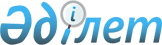 Ақтөбе облысы Ырғыз аудандық мәслихатының 2021 жылғы 5 қаңтардағы № 365 "2021-2023 жылдарға арналған Ырғыз ауылдық округ бюджетін бекіту туралы" шешіміне өзгерістер енгізу туралыАқтөбе облысы Ырғыз аудандық мәслихатының 2021 жылғы 23 шілдедегі № 44 шешімі
      Ақтөбе облысы Ырғыз аудандық мәслихаты ШЕШТІ:
      1. Ақтөбе облысы Ырғыз аудандық мәслихатының 2021 жылғы 5 қаңтардағы № 365 "2021-2023 жылдарға арналған Ырғыз ауылдық округ бюджетін бекіту туралы" (Нормативтік құқықтық актілердің мемлекеттік тіркеу тізілімінде № 7949 тіркелген) № 365 шешіміне мынадай өзгерістер енгізілсін:
      1-тармақ жаңа редакцияда мазмұндалсын:
      "1. 2021-2023 жылдарға арналған Ырғыз ауылдық округ бюджеті тиісінше 1, 2 және 3-қосымшаларға сәйкес, оның ішінде, 2021 жылға мынадай көлемде бекітілсін:
      1) кірістер – 340 639мың теңге, оның ішінде:
      салықтық түсімдер – 14 806 мың теңге;
      салықтық емес түсімдер – 80мың теңге;
      негізгі капиталды сатудан түсетін түсімдер –0 теңге;
      трансферттер түсімі – 325 753мың теңге;
      2) шығындар – 341 075,7мың теңге;
      3) таза бюджеттік кредиттеу – 0 теңге, оның ішінде:
      бюджеттік кредиттер –0 теңге;
      бюджеттік кредиттерді өтеу –0 теңге;
      4) қаржы активтерiмен жасалатын операциялар бойынша сальдо – 0 теңге, оның ішінде:
      қаржы активтерiн сатып алу – 0 теңге;
      мемлекеттің қаржы активтерін сатудан түсетін түсімдер – 0 теңге;
      5) бюджет тапшылығы (профициті) – - 436,7 мың теңге;
      6) бюджет тапшылығын қаржыландыру (профицитін пайдалану) – 436,7 мың теңге, оның ішінде:
      қарыздар түсімі – 0 теңге;
      қарыздарды өтеу – 0 теңге;
      бюджет қаражатының пайдаланылатын қалдықтары – 436,7 мың теңге.".
      6-тармақ жаңа редакцияда мазмұндалсын:
      "6. 2021 жылға арналған Ырғыз ауылдық округ бюджетінде аудандық бюджеттен ағымдағы нысаналы трансферттер түсетіні ескерілсін:
      мұқтаж азаматтарға үйде әлеуметтік көмек көрсетуге - 306 мың теңге;
      елді мекендерді абаттандыруға – 192 450 мың теңге;
      автомобиль жолдарын орта жөндеудің сметалық есебін дайындауға – 2000 мың теңге;
      аудандық маңызы бар автомобиль жолдарын және елді мекендердің көшелерін күрделі және орташа жөндеуге - 13 505 мың теңге.
      Аталған трансферттерінің сомасын бөлу ауылдық округ әкімінің шешімі негізінде айқындалады.".
      Көрсетілген шешімнің 1-қосымшасы осы шешімнің қосымшасына сәйкес жаңа редакцияда жазылсын.
      2. Осы шешім 2021 жылғы 1 қаңтардан бастап қолданысқа енгізіледі. 2021 жылға арналған Ырғыз ауылдық округ бюджеті
					© 2012. Қазақстан Республикасы Әділет министрлігінің «Қазақстан Республикасының Заңнама және құқықтық ақпарат институты» ШЖҚ РМК
				
      Ырғыз аудандық 
мәслихатының хатшысы: 

Н. Қызбергенов
Аудандық мәслихаттың 2021 жылғы 23 шілдедегі № 44 шешіміне қосымшаАудандық мәслихаттың 2021 жылғы 5 қаңтардағы № 365 шешіміне 1-қосымша
Санаты
Санаты
Санаты
Санаты
Сомасы 
(мың теңге)
Сыныбы
Сыныбы
Сыныбы
Сомасы 
(мың теңге)
Ішкі сыныбы
Ішкі сыныбы
Сомасы 
(мың теңге)
Атауы
Сомасы 
(мың теңге)
1
2
3
4
5
І. Кірістер
340 639
1
Салықтық түсімдер
14 806
01
Табыс салығы
500
2
Жеке табыс салығы
500
04
Меншiкке салынатын салықтар
14 306
1
Мүлiкке салынатын салықтар
489
3
Жер салығы
716
4
Көлiк құралдарына салынатын салық
13 101
2
Салықтық емес түсiмдер
80
06
Басқа да салықтық емес түсiмдер
80
1
Басқа да салықтық емес түсiмдер
80
4
Трансферттердің түсімдері
325 753
02
Мемлекеттiкбасқарудың жоғары тұрған органдарынан түсетiн трансферттер
325 753
3
Аудандардың (облыстық маңызы бар қаланың) бюджетінен трансферттер
325 753
Функционалдық топ
Функционалдық топ
Функционалдық топ
Функционалдық топ
Функционалдық топ
Сомасы 
(мың теңге)
Кіші функция
Кіші функция
Кіші функция
Кіші функция
Сомасы 
(мың теңге)
Бюджеттік бағдарламалардың әкімшісі
Бюджеттік бағдарламалардың әкімшісі
Бюджеттік бағдарламалардың әкімшісі
Сомасы 
(мың теңге)
Бағдарлама
Бағдарлама
Сомасы 
(мың теңге)
Атауы
Сомасы 
(мың теңге)
1
2
3
4
5
6
ІІ Шығындар
341 075,7
01
Жалпы сипаттағы мемлекеттiк қызметтер
33 027
1
Мемлекеттiк басқарудың жалпы функцияларын орындайтын өкiлдi, атқарушы және басқа органдар
33 027
124
Аудандық маңызы бар қала,ауыл, кент, ауылдық округ әкімінің аппараты
33 027
001
Аудандық маңызы бар қала, ауыл, кент, ауылдық округ әкімінің қызметін қамтамасыз ету жөніндегі қызметтер
32 949
022
Мемлекеттік органның күрделі шығыстары
78
06
Әлеуметтік көмек және әлеуметтік қамсыздандыру
517
1
Әлеуметтік көмек
517
124
Аудандық маңызы бар қала,ауыл, кент, ауылдық округ әкімінің аппараты
517
003
Мүқтаж азаматтарға үйінде әлеуметтік көмек көрсету
517
07
Тұрғынүй-коммуналдық шаруашылық
205 772,7
3
Елді мекендерді көркейту
205 772,7
124
Аудандық маңызы бар қала,ауыл, кент, ауылдық округ әкімінің аппараты
205 772,7
008
Елді мекендердегі көшелерді жарықтандыру
90 977
009
Елді мекендердің санитариясын қамтамасыз ету
765
011
Елді мекендерді абаттандыру мен көгалдандыру
114 030,7
12
Көлік және коммуникация
101 759
1
Автомобиль көлігі
101 759
124
Аудандық маңызы бар қала,ауыл, кент, ауылдық округ әкімінің аппараты
101 759
013
Аудандық маңызы бар қалаларда, ауылдарда, кенттерде, ауылдық округтерде автомобиль жолдарының жұмыс істеуін қамтамасыз ету
2 000
045
Аудандық маңызы бар қалаларда, ауылдарда, кенттерде, ауылдық округтерде автомобиль жолдарын күрделі және ағымдағы жөндеу
99 759
ІІІ.Таза бюджеттік кредиттеу
0
Бюджеттік кредиттер
0
ІV. Қаржы активтерімен жасалатын операциялар бойынша сальдо
0
Қаржы активтерін сатып алу
0
V. Бюджет тапшылығы (профициті)
- 436,7
VI. Бюджет тапшылығын қаржыландыру (профицитін пайдалану)
436,7
Санаты
Санаты
Санаты
Санаты
Сомасы 
(мың теңге)
Сыныбы
Сыныбы
Сыныбы
Сомасы 
(мың теңге)
Ішкі сыныбы
Ішкі сыныбы
Сомасы 
(мың теңге)
Атауы
Сомасы 
(мың теңге)
1
2
3
4
5
8
Бюджет қаражаттарының пайдаланылатын қалдықтары
436,7
01
Бюджет қаражаты қалдықтары
436,7
1
Бюджет қаражатының бос қалдықтары
436,7